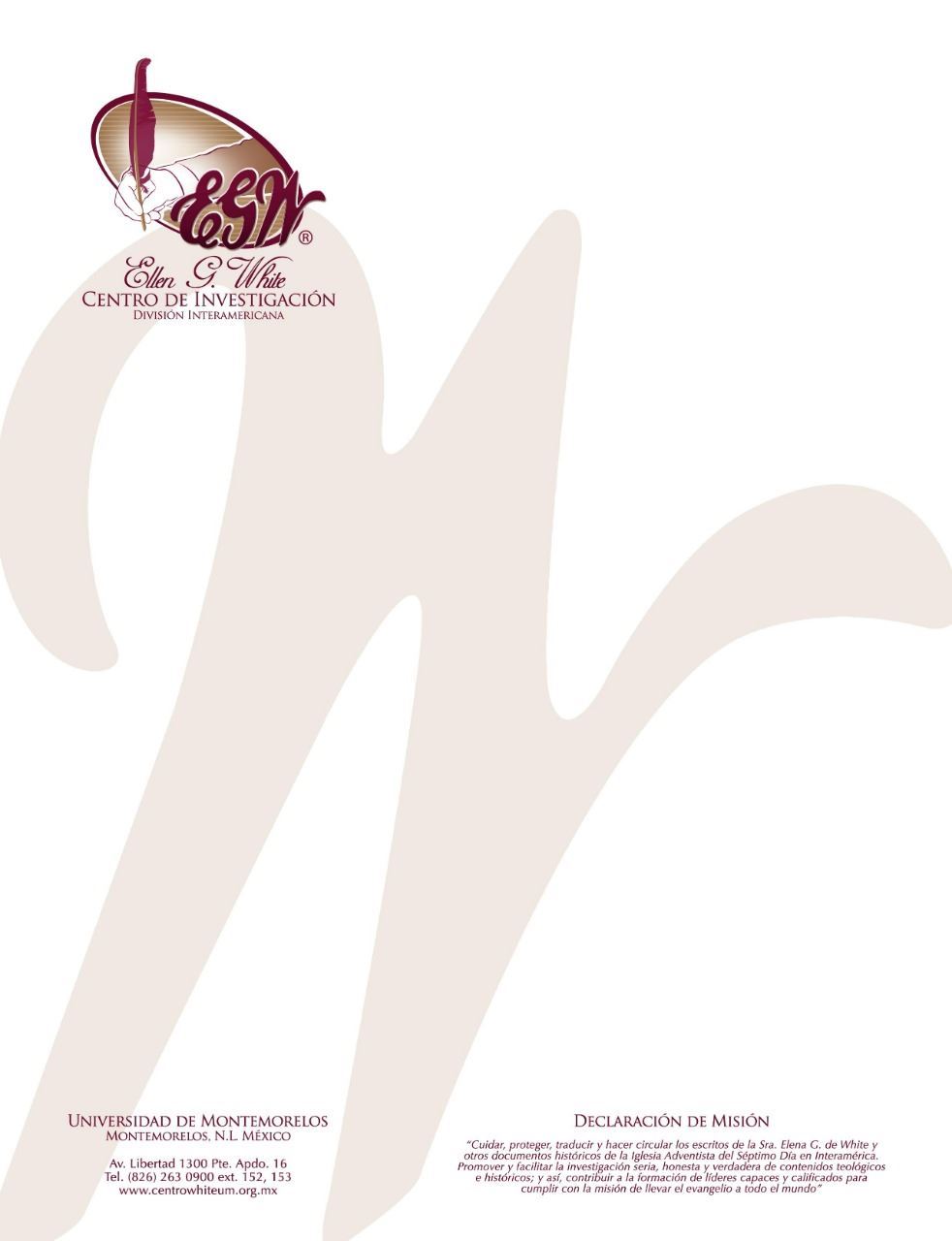 Pregunta 64101 Preguntas acerca de Ellen White y sus Escritos, por William Fagal, p. 142-143.¿Serán trasladados solo los vegetarianos?Recuerdo haber leído hace unos años atrás algo en el Espíritu de Profecía, posiblemente en Consejos sobre el régimen alimenticio, en relación con que los consumidores de carne no serán trasladados. Me pregunto si la Sra. White llegó a escribir una declaración tal.No hay declaración de la Sra. Hite que diga que los consumidores de carne no puedan ser trasladados. Algunas personas lo deducen (equivocadamente, creo yo) por la siguiente declaración de Consejos sobre el régimen alimenticio, páginas 454:Los que esperan la venida del Señor, con el tiempo eliminarán el consumo de carne; la carne dejará de formar parte de su régimen. Siempre debiéramos tener este fin en cuenta, y esforzarnos para avanzar firmemente hacia él. No puedo pensar que en la práctica del consumo de carne nos hallemos en armonía con la luz que a Dios le ha agradado darnos.Algunas personas han tornado la descripción de la Sra. White en el primer enunciado en una prescripción –un será en un tiene que ser. Pero note la carencia de alguna referencia a la traslación. El tema que resalta en el párrafo es cómo estar en armonía la luz que Dios nos ha dado y cómo dar el ejemplo correcto a otros, lo cual agradará a Dios. No es acerca de las cosas que tienes que hacer si quieres ser trasladado. La declaración no contiene ninguna aserción de que aquellos que están consumiendo carne tendrán que morir antes que Jesús venga. Más bien, creo que la Sra. White está diciendo que aquellos que se estén preparando para la venida del Señor querrán conocer cuál es la voluntad de su Padre, y su objetivo será moldear sus vidas de acuerdo a su diseño. El énfasis es un poco más claro en otro lugar donde aparece un poco del mismo material, pero con un enunciado adicional antes en el mismo contexto:Repetidamente se me ha mostrado que Dios procura llevarnos de vuelta paso a paso a su designio original, que el ser humano debiera subsistir a base de productos naturales de la tierra. Entre los que están esperando la venida del Señor, desaparecerá con el tiempo el uso de carne (Consejos sobre la salud, 447, 448)Ver también la respuesta  a la pregunta anterior.